Patient Provider AgreementAs a Patient Centered Medical Home we want to provide the best possible quality medical care to you and your family. We strive to create a trusting partnership between a doctor-led healthcare team and an informed patient.  To help us do this, we have defined what our responsibilities are to you and what your rights and responsibilities are as a Shalom patient.As Your Primary Care Provider, We Will: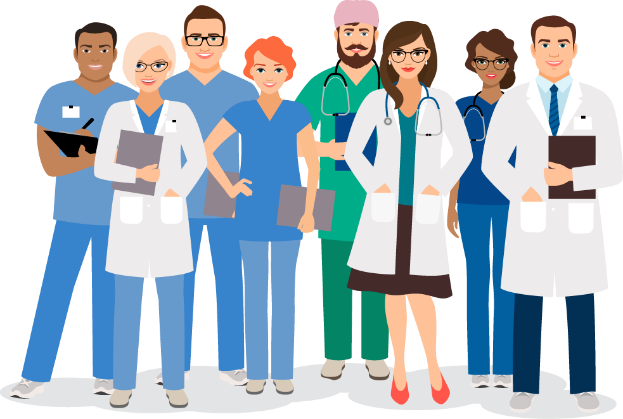 Take time to make a personal connection with you, your family, and life situation. Lead and coordinate care throughout your lifetime. Help you learn about health insurance and coverage options available to you.Actively help strengthen your health care relationship. Create a highly personal health maintenance plan. Connect you with other members of your care team (specialists, health coaches, etc.) and coordinate. your care with them as your health needs change. Handle your care and medical records with the utmost privacy. Provide care for short-term illness and long-term disease based on current medical evidence.Offer tools and encouragement to prevent persistent health problems. Deliver 24 hour access through same day and after hour appointments and clinical advice.Provide care in a judgment-free setting and treating you with dignity and respect, regardless of your race, ethnicity, national origin, religion, gender, age, mental or physical ability, sexual orientation, or genetic information. We Trust You, As Our Patient To:Work together to develop a care plan.Follow your care plan.Be honest with us regarding your history, symptoms, and any other pertinent information. Let us know if you are unable to take your medicine or follow through with your care plan.Call your Shalom health care provider first with all health concerns unless it is a medical emergency. Keep scheduled appointments or call to reschedule or cancel as early as possible.Give us feedback on how we can make your patient experience better. Fill out and return the Patient Satisfaction Survey when you receive one.End every visit by making sure you know what your provider is expecting from you, what your treatment goals are, and what your future plans should be.Ask questions if anything is unclear.Prepare an Advance Directive and be certain we have it on file.Understand that your lifestyle choices affect your personal health.Missed Appointments/No-Show PolicyI will attend all my appointments, and I will arrive for my appointment fifteen (15) minutes prior to the scheduled time to complete or update my registration information. I understand that Shalom Health Care Center has a policy that if I fail to attend three (3) appointments with a rolling twelve (12) month period, my patient-provider relationship may be terminated. I further understand that if I do not call to cancel my appointment at least twenty-four (24) hours prior to the scheduled time, my appointment may be considered a missed appointment.The Missed Appointment Agreement will be enforced regardless of whether the patient agrees and/or signs this document.Expected Payments PolicyI understand that my co-pay or nominal fee is due at the time of service (if applicable). I will pay any applicable co-pay or nominal fee at each visit at Shalom Health Care Center. I understand that any remaining balance after my insurance company has paid their portion shall remain my responsibility and I will be expected to pay this balance when I receive my bill. I will make arrangements for payment when needed.   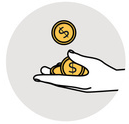 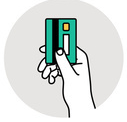 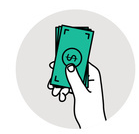 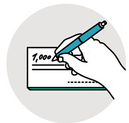 Our providers and care teams welcome you to your new patient-centered medical home.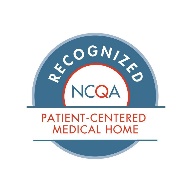 